          CIRRICULUM VITEA        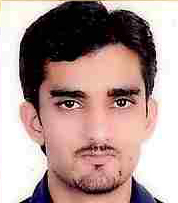 MUHAMMED LUQMAN                    Phone:	+973 33854936Email:	Muhammad_luqman@yahoo.comD.O.B: 	04 August, 1987Manama, Kingdom of Bahrain.OBJECTIVE:To achieve a responsible position where my ability and education are utilized. Aspire for a Carrier that would provide sufficient opportunities for continued growth, challenges and achievementsSUMMARY:Experience in the field of Accounts, Cashier, Teaching, Sales & Computer hardware, etc.EDUCATION HISTORY:QUALIFICATION:Matriculation in science Garrison Cadet high school Lahore, Pakistan Intermediate in commerce from Standard College of Commerce Lahore, PakistanBachelors in Commerce from University of Punjab, Pakistan   Diploma:2009-2009		Diploma in Computer Hardware Troubleshooting from Supertech College      	of I.T, Pakistan	     		COMPETENCIES:Company: 	BMI Bank  (Bahrain)Designation:  call operatorMy Responsibility was taking the calls of customers and giving the solution of their problem & briefs them how they benefitted them.Period: 	Feb, 2010 to Sep, 2010Company: 	Windows Internet (Bahrain)Designation: 	Counter Sales My Responsibility was to check Computer Problems, handling Customers, calculate daily sale etc.Period: 	Oct, 2009 to Jan, 2010Company: 	U-Fone Customer Care (Call Centre), Pakistan.Designation: 	Call OperatorMy Responsibility was to Route incoming telephone Calls.	Period: 	Aug, 08 to Jul, 09Company:	Standard Chartered Bank( Pakistan)Designation:	Team leader of sale dept.My responsibility was Team management.Reach the Targets.Give a brief to the Executives how to work.              Period:	Jun, 07 to Jul, 08Additional Qualification:Microsoft wordComputer hardwareTyping 25 w.p.mCashierBasic knowledge of computerCollecting & keeping track of receiptsHandling callsNetworkingPersonal Profile:Age					:	22yearsMarital Status				:	SingleNationality				:	PakistaniPassport No.				:	AA8356861C.P.R.  No				:  	870825070Language				:	Urdu & English, Hindi	